Муниципальное бюджетное образовательное учреждение  дополнительного образования «Центр внешкольной работы» городского поселения «Рабочий поселок Ванино» Ванинского муниципального района  Хабаровского краяПроект «Защитный барьер  против угольной пыли»Срок реализации:  Апрель 2016г.- Октябрь 2018г.  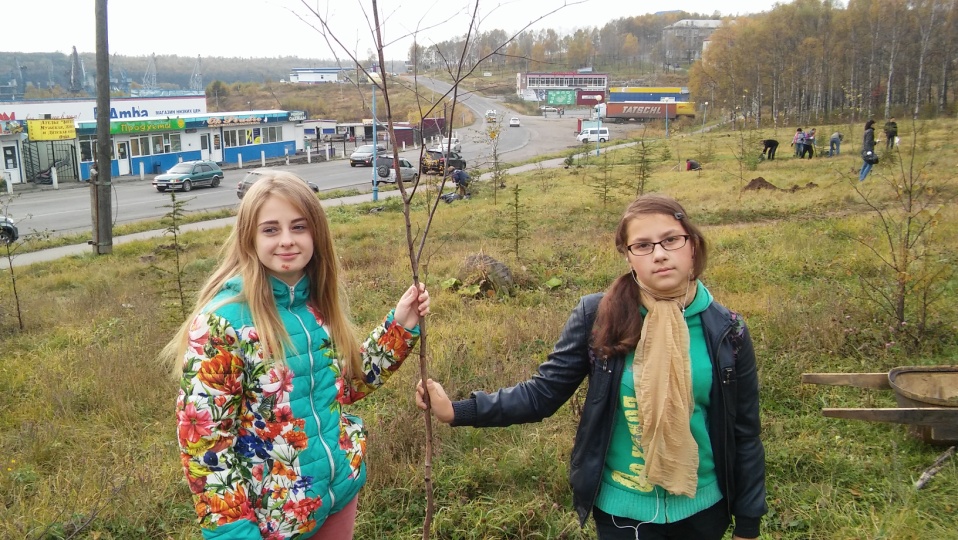 Ванино, 2018Токсичным отходам в воздухе просто не хватило бы места, если бы не наши легкие.
Роберт ОрденОбоснование значимости проектаВ городском поселении «Рабочий посёлок Ванино» на сегодняшний день остро стоит вопрос загрязнения атмосферного воздуха угольной пылью. Жилые дома и лесопарковая зона находятся в непосредственной близости к одному из крупнейших портов Хабаровского края, где перегружают уголь открытым способом.   Угольная пыль с территории порта Ванино загрязняет атмосферный воздух при каждом порыве морских ветров. Ситуация усугубляется тем, что некогда существовавший природный барьер из зелёных насаждений был в значительной мере повреждён пожарами, палом сухой травы, а затем сильным штормом - октябре 2015 года. Шквальный ветер повалил, вывернув с корнями  сотни взрослых деревьев в сквере, на улицах и в лесопарковой зоне. Некогда радовавшие жителей лесные островки превратились в «лысые» сопки, жилые дома оказались без природной защиты. Территория лесопарковой зоны п. Ванино утратила значительную часть, до 30% взрослых деревьев хвойных пород.  Это огромная потеря и большая брешь в зеленом фильтре, обеспечивавшем защиту рекреационной зоны от вредного воздействия промышленных выбросов порта. Отсутствие защитного барьера способствует заболеваниям дыхательных путей и развитию разнообразных аллергических реакций на организм человека.Проблема: Отсутствие защитного барьера от угольной пыли для жителей поселка.Цель проектаСоздание природного защитного барьера от промышленных выбросов с территории порта Ванино для жителей поселка.Задачи проектаПривлечь общественные организации, жителей поселка, в том числе детей и подростков к проблемам экологической обстановке в поселке;Выбрать из числа активистов Центра внешкольной работы координационный совет; Направлять и координировать работу экологических объединений района, в рамках реализации проекта по возрождению природного барьера из зелёных насаждений;Очистить территории от погибших насаждений;Подготовить и высадить молодые саженцы;Произвести подкормку молодых саженцев;Провести замещающие посадки;Проводить просветительскую работу среди учащихся о ценности родной природы;Информировать население через средства массовой информации о проделанной работе.Разработчики проекта: Координационный совет  Центра внешкольной работы п. Ванино.Ожидаемые результаты: С помощью исследования общественного мнения, через социологический опрос и активное взаимодействие, привлечено внимание населения на экологические проблемы поселка.Информирование  данной проблемы  общественных организаций, способствовало  налаживанию  сотрудничества  и получена спонсорская помощь.При эффективной работе координационного совета направляется и координируется работа экологических объединений района. Зачищена и подготовлена территория от погибших деревьев и кустарников под посадки. Высажены саженцы молодых деревьев.Проведена подкормка молодых саженцев.Проведены замещающие посадки. При   помощи   информационно – просветительской работы, через СМИ и интернет сайты, проведена пропаганда экологической культуры и сообщены итоги о проделанной работе.Объем и источники финансирования проектаСпонсорами данного проекта выступили: НКО ВРОО «Побережье» заказал и закупил спецодежду, инвентарь, членам экологической бригады была выплачена премия за отличную работу; ООО «Терек» организовал вывоз ветровальных деревьев и веток;ОАО «Ванинский  морской торговый порт» организовали подвоз воды, грунта, инвентарь для посадки, минеральные удобрения.ЗАО «Дальтрансуголь»  предоставили для посадки саженцы рябины и клёна.   Администрация городского поселения «Рабочий поселок Ванино» оплатила работу экологических бригад и для безопасной работы экологической бригады, на средства администрации посёлка, была проведена противоклещевая обработка лесопарковой зоны.Филиал КГУ «Северное лесничество» предоставил и привёз 976  саженцев елей и пихты  для посадки в парке Победы и улицах поселка.Администрация АО Порт  Ванино, взяли на себя все хлопоты по организации посадочного процесса, осуществлялся подвоз земли для засыпки 100 саженцев и воды для оперативного полива в поселковой  экологической акции «Озелени свою жизнь – Посади дерево», приуроченная к Всероссийской акции «Живи, лес».   Сроки реализации проекта: апрель  2016г. – октябрь  2018 гЭтапы реализации проекта1 этап – подготовительный – апрель - май 2016г.2 этап – основной – июнь 2016г. - сентябрь 2018г.3 этап – заключительный – сентябрь 2018г. – октябрь 2018 г.Этапы реализации (практические) Подготовительный этап.На заседание экологического объединения Центра был выбран координационный совет, который занимался созданием и реализацией проекта;Привлекли внимание общественности, единомышленников и спонсоров: НКО ВРОО «Побережье», ООО «Терек»,  ОАО «Ванинский  морской торговый порт»,  ЗАО «Дальтрансуголь»  и Администрацию городского поселения «Рабочий поселок Ванино».Для безопасной работы экологической бригады, на средства администрации посёлка, была проведена противоклещевая обработка лесопарковой зоны.На базе Центра создали трудовую экологическую бригаду.Основной этап Заключительный этапПроведена пропаганда экологической культуры и сообщены итоги о проделанной работе через средства массовой информации таких как:  общественно-политической газеты «Восход», рекламно-информационный еженедельник «Алло» Советская гавань. Освещены на интернет сайтах: Наша-Гавань http://xn----7sbabalf0fh7h4b.xn--p1ai/, НКО ВРОО Побережье  http://vaninocoast.ucoz.ru/, Ванинский морской торговый порт http://www.vaninoport.ru/, Центр внешкольной работы п. Ванино http://cvr-vanino.edu.27.ru/, Администрация Городское поселение «Рабочий поселок Ванино» Ванинского муниципального района Хабаровского края  http://www.admpos-vanino.ru/.ЗаключениеОсновной группой для реализации проекта являлись подростки. Отбор участников проекта проводился из числа школьников старших классов общеобразовательных школ, из числа подростков, занимающихся в экологических объединениях Центра внешкольной работы.  Реализация проекта позволила передать молодому поколению знания в области озеленения природных парков культурами, произрастающими в их родном крае. Работа, направлена на сохранение и восстановление лесопосадок в посёлке молодым людям показала как трудно и сложно вырастить и сохранить из маленького саженца взрослое дерево. Реализация проекта помогла осознать важность и нужность исполнения конституционной обязанности каждого гражданина России - сохранять природу и окружающую среду, бережно относиться к природным богатствам. Очень важно также то, что все виды озеленения – это, прежде всего, - здоровье жителей, это – чистый воздух. Поэтому, озеленяя улицы своего посёлка, мы можем создать более комфортную, здоровую среду жизни для нас и наших детей. Именно дети и подростки могут оказывать влияние на отношение всей семьи к растениям, произрастающим вокруг поселения, побудить взрослых ответственно относиться к своим конституционным обязанностям - сохранять природу и окружающую среду, бережно относиться к природным богатствам. Через каждое посаженное своими руками и сохранённое дерево ребятам передается то самое настоящее чувство патриотизма и любви к своей малой родине, ответственное отношение к своему родному краю.  Дальнейшее развитие проекта по восстановлению озеленения и созданию экологически благоприятной окружающей среды в п. Ванино планируется вести постоянно с участием экологических бригад и профессиональных дендрологов и экологов. Мы верим, что высаженные молодые деревья создадут защитный барьер и для жителей поселка не будет грязного воздуха с территории порта при каждом порыве ветра с моря. Перед людьми будут красивые деревья, а не черные клубы угольной пыли.Автор работы:  Солодкова  Ольга , 9  класс, 15 лет,   обучающаяся  объединения «Экология», МБОУ ДО ЦВР п. Ванино   Руководитель: Чичур Наталья Павловна,                   методист по экологии, педагог дополнительного образования МБОУ ДО ЦВР п. ВаниноЭтапМероприятияСрокиПодготовительныйВыбрать из числа активистов Центра внешкольной работы координационный совет;Разработка проекта;Привлечение спонсора для закупки инвентаря и вывоза поваленных деревьев и веток с территории лесопарка и улиц п. Ванино;Создание экологических бригад.апрель-май 2016г.ОсновнойРабота экологической бригады в лесопарковой зоне по экологической зачистке территории;Субботник для жителей поселка по очистке территорий от поваленных насаждений;Подготовка лунок под молодые деревья;Посадка молодых саженцев;Подкормка и мульчирование поверхности почвы корой хвойных пород в местах посадок;Проведение замещение молодых саженцев вместо погибших;Проведение районных экологических акций, десантов с привлечением экологических отрядов других учреждений;Проведение просветительской работы о любви к родной природе, через разнообразные мероприятия.Июнь 2016 -октябрь 2018г.ЗаключительныйОсвещение в СМИ, размещение на сайте Центра результатов своей работы. Сентябрь–октябрь2018г.ДатапроведенияНаименование мероприятия,форма проведения, краткое описаниеКоличество участниковКоличество участниковКоличество участниковДатапроведенияНаименование мероприятия,форма проведения, краткое описаниевсегоВзрос-лыедетис 16.04.16г. по 19.05.16г.  Уроки  «Природолюбия», «Сохраним наш Дом Земля»,  «Сохраним планету - голубой и зелёной»  (292 человека – объединения Центра)2922227029.04.2016г« Экологический субботник «Чистый поселок» 80206014.05.2016гВосстановительное озеленение в Ванино, экологическая акция "Посади дерево" 15010050С 01.06.16г по 30.07.17г.Работа экологической бригады «Парк Победы» (экологическая зачистка территории парка, подготовка лунок к посадке саженцев)3223006.06.2016г.Всемирный день охраны окружающей среды (День эколога),  экологическая акция «Землянам чистую планету»76265007.06.2016гДень природы.  Выставка рисунков и  плакатов « На солнечной поляночке». 5225001.10.2016гПоселковая акция «Посади дерево», приуроченная к Всероссийской акции «Живи, лес».180958515.10.2016г.Совместно с  Председателем Правления общественной организации НКО ВРОО  "ПОБЕРЕЖЬЕ" А.Г. Брянкиной была  проведена  поселковая  экологическая  акция «Чистый Парк Победы».21015852С 10.12. 2016г. по 14.01.2017г.  Краевая акция « Ёлка Эколят - друзей и защитников Природы»6225883412.01.2017г.Экологический праздник «Заповедная природа» (посвящается Дню заповедников и национальных парков).5647914.04.17г.В целях приобщения детей к экологической культуре МБОУ ДО ЦВР п. Ванино проведен V районный конкурс экологических агитбригад «Нам этот мир завещано беречь», посвященный «Дню Земли».574512С 14.04 по 24.04 2017г.Краевая акция «Эколята и Молодые защитники Природы организуют «День Земли».6225883420.05.2017Восстановительное озеленение в Ванино, экологическая акция "Посади дерево"20014060С 01.06.17г по 30.07.17г.Работа экологической бригады «Парк Победы» (экологическая зачистка территории парка, подкорка молодых саженцев)3223007.10.2017г.Поселковая  экологическая акция «Озелени свою жизнь – Посади дерево», приуроченная к Всероссийской акции «Живи, лес». 90504511.10.2017г.Поселковая акция «Чистый поселок и Парк Победы» посвященная – 79- летию  Хабаровского края. 701555С 01.06.18г по 30.06.18г.Работа экологической бригады «Парк Победы» (экологическая зачистка территории парка, подкорка молодых саженцев)3223019.05.2018г.Поселковая экологическая  акция «Посади дерево», в рамках  народной акции «ЭКОбомба» по восстановительному  озеленению.100554512.10.2018г.Поселковая акция «Чистый поселок и Парк Победы» посвященная – 80- летию  Хабаровского края. 16126135